.Intro : 32 Counts (Approx. 18 Seconds)Restart : On Wall 6, restart after 16 Counts (*R*) facing 6 o’clock.Ending :  On Wall 9, after 8 Counts (*E*) make a ¼ turn R stomping R forward.HIP BUMP ¼ TURN L. LOOK LEFT, RIGHT. STEP ¼ TURN L, SIDE ¼ TURN L. BEHIND, SIDE, CROSS.SIDE POINT, HOLD. SAILOR FULL TURN R. SYNCOPATED JAZZ BOX ¼ TURN L.HITCH, BIG SIDE, SLIDE. BALL, SIDE. X2.TOUCH, TWIST, TWIST. SIDE ¼ TURN R, SIDE POINT, HOLD. BALL, JAZZ BOX ¼ TURN R.Styling :During Count 3, sweep R arm over your head. On Count 4, point both arms up at a diagonal.DIAGONAL SHUFFLE FORWARD. ROCK FORWARD. DIAGONAL SHUFFLE BACK, STEP ½ TURN L, PENCIL ¾ TURN L.DIAGONAL SHUFFLE FORWARD. CROSS, BACK. CHASSE RIGHT. HOLD, BALL, SIDE.HEEL, BACK, TOGETHER. SHUFFLE FORWARD. HEEL, BACK, TOGETHER. WALK FORWARD.END OF DANCE!Youth and Love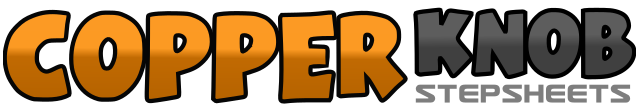 .......Count:56Wall:2Level:Intermediate.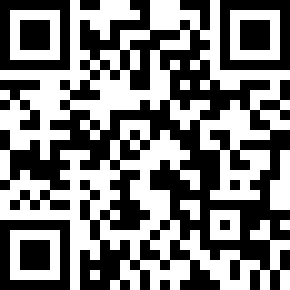 Choreographer:Ross Brown (ENG) - April 2019Ross Brown (ENG) - April 2019Ross Brown (ENG) - April 2019Ross Brown (ENG) - April 2019Ross Brown (ENG) - April 2019.Music:Youth and Love - Jack Savoretti : (Album: Singing To Strangers)Youth and Love - Jack Savoretti : (Album: Singing To Strangers)Youth and Love - Jack Savoretti : (Album: Singing To Strangers)Youth and Love - Jack Savoretti : (Album: Singing To Strangers)Youth and Love - Jack Savoretti : (Album: Singing To Strangers)........1 & 2Make a ¼ turn L bumping hips R (lift in air), bump L, bump R.3 – 4Look left, look right.5 – 6Make a ¼ turn L stepping L forward, make a ¼ turn L stepping R to R.7 & 8Cross step L behind R, step R to R, cross step L over R. (*E*) (3 O’CLOCK)1 – 2Point R to R, hold for Count 2.3 & 4Make a full turn R stepping R behind L, L next to R, R to R.5 – 6 &Cross step L over R, make a ¼ turn L stepping R back, step L to L.7 – 8Cross step R over L, step L to L. (*R*)  (12 O’CLOCK)1 – 2 – 3Hitch R knee across L, step R a big step R, slide L up to R.& 4Step L next to R, step R to R.5 – 6 – 7Hitch L knee across R, step L a big step L, slide R up to L.& 8Step R next to L, step L to L.  (12 O’CLOCK)1 & 2Touch R forward, twist both heels R, twist both heels back.3 – 4 – 5Make a ¼ turn R stepping R to R, point L to L, hold for Count 5.& 6 – 7 – 8Step L next to R, cross step R over L, make a ¼ turn R stepping L back, step R to R. (6 O’CLOCK)1 & 2{Towards 7:30 diagonal} Step L forward, close R up to L, step L forward.3 – 4Rock R forward, recover onto L.5 & 6Step R back, close L up to R, step R back.7 – 8Make a ½ turn L stepping L forward, make a ¾ turn L stepping R next to L. {With a little dip}( 4:30 )1 & 2{Towards 4:30 diagonal} Step L forward, close R up to L, step L forward.3 – 4{Straighten up to 6 o’clock} Cross step R over L, step L back.5 & 6Step R to R, close L up to R, step R to R.7 & 8Hold for Count 7, step L next to R, step R to R.  (6 O’CLOCK)1 & 2Tap L heel forward, step L back, step R next to L.3 & 4Step L forward, close R up to L, step L forward.5 & 6Tap R heel forward, step R back, step L next to R.7 – 8Walk forward; R, L.  (6 O’CLOCK)